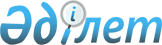 О внесении изменений в постановление Правительства Республики Казахстан от 31 октября 2012 года № 1384 "Об утверждении Правил размещения отчетности, необходимой государственным органам, на интернет-ресурсе Фонда национального благосостояния, а также перечня, форм и периодичности размещения отчетности"
					
			Утративший силу
			
			
		
					Постановление Правительства Республики Казахстан от 21 мая 2014 года № 523. Утратило силу постановлением Правительства Республики Казахстан от 11 июля 2023 года № 550.
      Сноска. Утратило силу постановлением Правительства РК от 11.07.2023 № 550 (вводится в действие по истечении десяти календарных дней после дня его первого официального опубликования).
      Правительство Республики Казахстан ПОСТАНОВЛЯЕТ:
      1. Внести в постановление Правительства Республики Казахстан 
      от 31 октября 2012 года № 1384 "Об утверждении Правил размещения 
      отчетности, необходимой государственным органам, на интернет-ресурсе 
      Фонда национального благосостояния, а также перечня, форм и периодичности размещения отчетности" (САПП Республики Казахстан, 2012 г., № 75-76, ст. 1126) следующие изменения:
      перечень и периодичность размещения отчетности, необходимой государственным органам, на интернет-ресурсе Фонда национального благосостояния, утвержденные указанным постановлением, изложить в новой редакции согласно приложению к настоящему постановлению;
      в формах отчетности, необходимой государственным органам, размещаемой на интернет-ресурсе Фонда национального благосостояния, утвержденных указанным постановлением:
      формы 1, 2, 3, 4 и 5 исключить.
      2. Настоящее постановление вводится в действие со дня его подписания и подлежит официальному опубликованию. Перечень и периодичность размещения отчетности,
необходимой государственным органам, на интернет-ресурсе
Фонда национального благосостояния
      Расшифровка аббревиатур:
      АП – Администрация Президента Республики Казахстан
      КПМ – Канцелярия Премьер-Министра Республики Казахстан
      МИНТ – Министерство индустрии и новых технологий Республики Казахстан
      МЭБП – Министерство экономики и бюджетного планирования Республики Казахстан
      МФ – Министерство финансов Республики Казахстан
      МНГ – Министерство нефти и газа Республики Казахстан
      МТК – Министерство транспорта и коммуникаций Республики Казахстан
      ГП – Генеральная прокуратура Республики Казахстан
      АБЭКП – Агентство Республики Казахстан по борьбе с экономической и коррупционной преступностью (финансовая полиция)
      АСИ – Агентство Республики Казахстан по связи и информации
      Фонд – акционерное общество "Фонд национального благосостояния "Самрук-Қазына".
					© 2012. РГП на ПХВ «Институт законодательства и правовой информации Республики Казахстан» Министерства юстиции Республики Казахстан
				
Премьер-Министр
Республики Казахстан
К. МасимовПриложение
к постановлению Правительства
Республики Казахстан
от 21 мая 2014 года № 523
Утверждены
постановлением Правительства
Республики Казахстан
от 31 октября 2012 года № 1384
№
п/п
Наименование отчетности
Периодичность размещения 
Государственный орган, имеющий доступ к отчетности
1
2
3
4
1.
Структура заимствований и график погашения
(структура гарантий) 
(форма 6)
ежеквартально
до 30 числа
месяца,
следующего за
отчетным
периодом 
АП, КПМ,
МЭБП, МФ
2.
Показатели финансовой
устойчивости (форма 7)
1 раз в год 
до 1 июля,
с 2013 года ежеквартально,
по истечении 80
календарных дней
с отчетного периода
АП, КПМ,
МЭБП, МФ
3.
Отчет по освоению
денежных средств
Национального фонда
Республики Казахстан
(форма 8)
ежеквартально
до 15 числа
месяца,
следующего за
отчетным периодом
АП, КПМ,
МЭБП, МФ,
ГП, АБЭКП
4.
Отчет по социальным
показателям дочерних
организаций, имеющих
статус национальных
компаний (форма 9)
ежегодно до 
15 числа третьего
месяца,
следующего за
отчетным периодом
(по состоянию на
1 января)
АП, КПМ,
МЭБП, МФ
5.
Информация об освоении
инвестиций и мощности по инвестиционным проектам
по состоянию на _________
(форма 10)
ежеквартально
к 10 числу
месяца,
следующего за
отчетным
периодом 
АП, КПМ,
МИНТ, МЭБП,
МФ, МТК, АСИ
6.
Аналитическая информация
по отрасли связи
(форма 11)
ежемесячно до 10
числа месяца,
следующего за
отчетным
периодом, и в
сроки, указанные
в форме 11
АП, КПМ,
АСИ
7.
Отчет по освоению
бюджетных инвестиций
Фонда на "___" ________
20__ г. (форма 12)
по итогам
полугодия и года
до 15 числа
месяца,
следующего за
отчетным периодом
АП, КПМ,
МЭБП, МФ
8.
Отчет по освоению
бюджетных кредитов Фонда
на "___" ________ 20__ г. (форма 13)
по итогам
полугодия и года
до 15 числа
месяца,
следующего за
отчетным
периодом 
АП, КПМ,
МЭБП, МФ
9.
Информация по IT-специалистам группы
Фонда (форма 14)
ежегодно
до 15 числа
второго месяца,
следующего за
отчетным периодом
(по состоянию на 1 января)
АП, КПМ,
АСИ
10.
Организационная структура Фонда (с указанием штатной численности работников)
ежегодно до
20 числа месяца,
следующего за
отчетным периодом
(по состоянию на
1 января)
АП, КПМ,
МЭБП, МФ
11.
План развития Фонда, утвержденный Советом директоров Фонда, и отчет по его исполнению 
в течение недели
после утверждения
Плана развития и
рассмотрения
отчета Советом
директоров Фонда
АП, КПМ,
МЭБП, МФ